ΘΕΜΑ: «ΠΡΟΣΚΛΗΣΗ ΕΚΔΗΛΩΣΗΣ ΕΝΔΙΑΦΕΡΟΝΤΟΣ ΓΙΑ ΠΡΑΓΜΑΤΟΠΟΙΗΣΗ ΕΚΔΡΟΜΗΣ»      ΣΧΕΤ:     129287/Γ2/2011 Υ.Α (ΦΕΚ 2769/τ. Β΄/02-12-2011)Το σχολείο μας προτίθεται να πραγματοποιήσει μία μονοήμερη εκδρομή στην Δημοτική Πινακοθήκη Ιωαννίνων. (Ώρα αναχώρησης  08.30 π.μ  Πέμπτη 7 Απριλίου 2016  και ώρα επιστροφής 15.00  μ.μ Πέμπτη 7 Απριλίου 2016 ). Θα συμμετάσχουν  45 μαθητές και  3 συνοδοί καθηγητές. Προκειμένου και σύμφωνα με την κείμενη νομοθεσία να επιλεγεί το ταξιδιωτικό γραφείο που θα οργανώσει την παραπάνω εκπαιδευτική εκδρομή των μαθητών του σχολείου, παρακαλούμε να μας αποστείλετε - σε περίπτωση που ενδιαφέρεστε – μέχρι  την 16 – 03 – 2016  και ώρα 12:00 στο σχολείο (ταχυδρομικώς ή με οποιοδήποτε άλλο τρόπο) κλειστή προσφορά. Εκπρόθεσμες προσφορές δεν θα  ληφθούν υπόψη. Με την προσφορά θα πρέπει να υπάρχει  και υπεύθυνη δήλωση ότι το πρακτορείο διαθέτει ειδικό σήμα λειτουργίας, το οποίο βρίσκεται σε ισχύ. Επιθυμούμε:Τα λεωφορεία να είναι στη διάθεσή μας για την πραγματοποίηση των μετακινήσεων.Ασφάλεια αστικής ευθύνης.Στο πρόγραμμα  να περιλαμβάνονται οπωσδήποτε οι παρακάτω τόποι των επισκέψεων:Δημοτική Πινακοθήκη Ιωαννίνων.Κέντρο Ιωαννίνων (Η επιβίβαση και  η αποβίβαση των μαθητών θα γίνει μπροστά στη Νομαρχία Ιωαννίνων) Σημειώνουμε ότι :Οι προσφορές θα ανοιχτούν όπως προβλέπει ο νόμος την ίδια μέρα ενώπιον επιτροπής καθηγητών, αντιπροσώπων των μαθητών και του Συλλόγου Γονέων και Κηδεμόνων.Θα πρέπει να αναφέρεται η τελική συνολική τιμή της εκδρομής και η επιβάρυνση ανά μαθητή.Η Διευθύντρια									      Μπρισένιου Ευαγγελία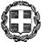 ΕΛΛΗΝΙΚΗ ΔΗΜΟΚΡΑΤΙΑΥΠΟΥΡΓΕΙΟ ΠΑΙΔΕΙΑΣ, ΕΡΕΥΝΑΣ ΚΑΙ ΘΡΗΣΚΕΥΜΑΤΩΝ----ΠΕΡΙΦΕΡΕΙΑΚΗ Δ/ΝΣΗ Π. & Δ. ΕΚΠ/ΣΗΣ ΗΠΕΙΡΟΥ----Δ/ΝΣΗ ΔΕΥΤΕΡΟΒΑΘΜΙΑΣ ΕΚΠΑΙΔΕΥΣΗΣ  Ν. ΑΡΤΑΣ----Άρτα, 29/02/2016Αρ. Πρωτ.: 6193ο  ΓΕΝΙΚΟ ΛΥΚΕΙΟ ΑΡΤΑΣΤαχ. Δ/νση: Νικ.Πλαστήρα 16                                                                        Τ.Κ. – Πόλη: 47131- ΆρταEmail:mail@3lyk-artas.art.sch.grΠληροφορίες: Μπρισένιου Ε.Τηλέφωνο: 2681027597FAX: 2681027597ΠΡΟΣ:  ΤΑΞΙΔΙΩΤΙΚΑ ΓΡΑΦΕΙΑ